Glenore Grove State School – Homework Centre 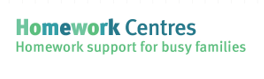 Student Registration FormPlease identify the days and times you wish to register your child in the following Homework Centre sessions, and collection/ departure arrangements: Parent declaration:I understand that Teacher Aides are not to instruct my child or provide personalised tuition. Teacher Aides will supervise my child during the session.I confirm that my child will be collected by his/her parent OR I give permission for ____________________ to collect my child/ren from the Homework Centre at the time that the Homework Centre session finishes. I confirm that if my child is booked to attend the Homework Centre but will not attend on a particular day, I will contact the school administration staff to advise of this. I confirm that the above contact number is correct and that if my child has not arrived as scheduled for the Homework Centre, I will be contacted on these details about this unexplained absence, to ensure my child is safe.Name of parent/carer: _____________________________________________________________________Signature of parent/carer: ____________________________________  Date: ________________________Please complete this form and return to the office or submit it to admin@glenoregrovess.eq.edu.au If you have any queries about this form, or Homework Centre operations, please contact the school office on (07) 5466 6111 or at the email address listed above.  Student Name:Class:Parent Name:Parent Contact:Does your child have any allergies or dietary requirements? Please detail. Children will be offered a snack during the sessions. Does your child have any allergies or dietary requirements? Please detail. Children will be offered a snack during the sessions. Does your child have any allergies or dietary requirements? Please detail. Children will be offered a snack during the sessions. Does your child have any allergies or dietary requirements? Please detail. Children will be offered a snack during the sessions. Does your child have any medical or additional needs? Please detail.Does your child have any medical or additional needs? Please detail.Does your child have any medical or additional needs? Please detail.Does your child have any medical or additional needs? Please detail.DayTime session beginsTime session finishesPlease indicate which day/s you would like to apply forMonday2:45pm3:45pmTuesday2:45pm3:45pmThursday2:45pm3:45pm